ANEXO I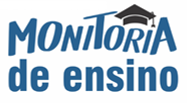 EDITAL PROGRAD/CPE nº 03/2021PROJETO DE MONITORIA DE ENSINOI - Dados do Professor OrientadorII - Identificação do Projeto III - Detalhamento do Projeto de Monitoria de Ensino__________________________    _______/_______/_______         Local/data  _____________________________                                                    Assinatura do Professor Orientador					ANEXO IIEDITAL PROGRAD/CPE nº 02/2021FORMULÁRIO DE INSCRIÇÃOI - Dados do EstudanteII - Dados AcadêmicosIII - Opções de Componentes curricularesDeclaro estar regularmente matriculado no curso citado e conhecer o Programa de Monitoria de Ensino e o Edital do Processo de Seleção da Universidade Federal do Oeste da Bahia.__________________________    _______/_______/_______         Local/data___________________________Assinatura do EstudanteANEXO IIIEDITAL PROGRAD/CPE nº 03/2021CADASTRO DE MONITORI - Modalidade da Monitoria de Ensino: II - Dados do EstudanteIII - Dados Bancários (Monitor Bolsista)Obs. 1: A este formulário deverá ser anexado comprovante de dados bancários, exemplos: cópia do cartão de conta corrente OU extrato de conta corrente OU comprovante de depósito em conta corrente. Obs. 2: A conta deve ser corrente e no nome do próprio monitor. Não informar conta poupança. IV - Dados da MonitoriaV - Horário das Atividades de MonitoriaObs. O horário destinado às atividades de Monitoria de Ensino não poderá em hipótese alguma, coincidir com o horário de aula do monitor. Professor Responsável Pelo Componente Curricular__________________________    _______/_______/_______         Local/data_____________________________                                                    Assinatura do Professor Orientador				_____________________________Assinatura do Monitor de EnsinoANEXO IVEDITAL PROGRAD/CPE nº 03/2021TERMO DE COMPROMISSO – PROFESSOR ORIENTADOR__________________________    _______/_______/_______         Local/data ___________________________Assinatura do Professor OrientadorANEXO VEDITAL PROGRAD/CPE nº 03/2021TERMO DE COMPROMISSO - MONITOR I - Modalidade da Monitoria de Ensino: II - TERMO DE COMPROMISSO __________________________    _______/_______/_______         Local/data ___________________________Assinatura do Monitor de EnsinoANEXO VIEDITAL PROGRAD/CPE nº 03/2021FREQUÊNCIA DO MONITOR DE ENSINOI - Modalidade da Monitoria de Ensino:  II - DadosI - RegistroII – Resultado da Frequência III - Observações (se necessário)__________________________    _______/_______/_______         Local/data  _____________________________                                                    Assinatura do Professor Orientador		ANEXO VIIEDITAL PROGRAD/CPE nº 03/2021RELATÓRIO SEMESTRAL DAS ATIVIDADES DO MONITOR DE ENSINOI - Modalidade da Monitoria de Ensino:  II - DadosIII– Relatório Data de Início:_____/______/______           	Data de Término: _____/____/____       _____/____/____                                	  	Local/data Assinatura do Monitor de Ensino Assinatura do Professor Orientador ANEXO VIIIEDITAL PROGRAD/CPE nº 03/2021RELATÓRIO DO PROFESSOR ORIENTADOR DA MONITORIA DE ENSINOAvaliação/Recomendação do Professor Orientador II - Carga Horária Total Cumprida pelo Monitor de Ensino:  horas.                              	  	/  	/  	Local/data Assinatura do Professor Orientador 	Assinatura do MonitorANEXO IXEDITAL PROGRAD/CPE nº 03/2021TERMO DE DESLIGAMENTO OU TÉRMINO DE BOLSA DE MONITORIAI - IdentificaçãoII - Motivo do pedido de desligamento/término da Monitoria de EnsinoObs. Este termo deve ser encaminhado juntamente com o relatório final da Monitoria de Ensino.__________________________    _______/_______/_______         Local/data___________________________                                       ____________________________Assinatura do Monitor de Ensino                                        Assinatura do Professor OrientadorANEXO XEDITAL PROGRAD/CPE nº 03/2021RELAÇÃO NOMINAL DE PROJETOS E MONITORES SELECIONADOSSEMESTRE LETIVO: CENTRO: Orientações: Preencher em ordem alfabética pelo nome do professor (a), conforme exemplo acima; Preencher a coluna COMPONENTE CURRICULAR com o nome do componente ao qual o projeto de monitoria se vincula; Preencher a coluna MONITORES SELECIONADOS com o nome completo e sem abreviações dos estudantes que foram selecionados para cada projeto; Preencher a coluna CURSO com o nome do curso de graduação em que o estudante selecionado para a monitoria está matriculado; Indicar na coluna CATEGORIA se o monitor foi selecionado como BOLSISTA ou VOLUNTÁRIO.  Professor Orientador:Siape: Centro de lotação: E-mail:                                                              Telefone:Título do Projeto: Curso (s):Componente(s) Curricular(es):                                                                        Código(s):Semestre:   (   ) Par             (   ) Ímpar                                 Natureza:   (   ) Obrigatório      (   ) OptativoEmenta:Número de Monitores de Ensino:Descrição do projeto: Justificativa e objetivosAtividades que serão desenvolvidas pelo Monitor de EnsinoCronograma de AtividadesCarga horária a ser cumprida pelo Monitor de Ensino (em horas)Estudante:Modalidade da Monitoria de Ensino:                                                             Matrícula:(   ) Bolsista(   ) VoluntárioE-mail:CPF:RG:Telefone:                                                                  Celular:Endereço Completo: Município: Curso:Turma:Centro:Componentes curricularesCódigos(   ) Bolsista (   ) VoluntáriaNome: CPF: Telefone fixo:                                                             Telefone celular:       E-mail: Endereço Completo:Município: Banco:Agência:                                      Conta Corrente:Centro:Curso:Matrícula:Componente Curricular:                                              Código:Data processo de Seleção:                                         Classificação:Início da Monitoria:Término da Monitoria:SegundaTerçaQuartaQuintaSextaSábadoMatutinoVespertinoNoturnoNome:Telefone para contato: (     )                                   Email: (Nome      completo      sem      abreviação),       professor, Siape ___________________ Centro ____________________________________, proponente da Monitoria de Ensino, Componente Curricular _____________________________________, Código _________________, compromete-se a:a) elaborar o plano de trabalho da Monitoria;b) elaborar os instrumentos para seleção do bolsista;c) participar do processo de seleção do estudante candidato a Monitoria de Ensino;d) desenvolver, com o auxílio do Monitor, as atividades constantes do Plano de Trabalho aprovado pelo Conselho Diretor do Centro;e) orientar o monitor na realização das atividades previstas no Plano de Trabalho;f) solicitar ao Centro, quando for o caso, o desligamento do Monitor do Programa de Monitoria de Ensino, com a devida justificativa;g) registrar a frequência do Monitor de Ensino e encaminhá-la ao Centro;h) solicitar ao monitor, ao final do semestre, o Relatório das Atividades de Monitoria desenvolvidas no período;i) encaminhar, semestralmente, ao Centro, o relatório com os resultados da Monitoria acompanhado de seu parecer sobre a mesma. E, para firmeza e validade do que aqui se estabelece, assina o presente termo e Compromisso, juntamente com o professor orientador da Universidade Federal do oeste da Bahia.Período de vigência da Monitoria de Ensino: _______/_______/_______                   _______/_______/_______   (   ) Bolsista (   ) Voluntária(Nome completo sem abreviação), estudante regular do curso de ____________________________________, vincula-se ao Componente Curricular ___________________________, código _____________________, (   ) recebendo uma BOLSA DE MONITORIA DE ENSINO no valor total de R$ 604,80 (seiscentos e quatro reais e oitenta centavos), distribuídos em três parcelas iguais de R$ 201,60 (duzentos e um reais e sessenta centavos) de acordo com os dias letivos previstos no Calendário Acadêmico da UFOB, que lhe foi concedida pela Universidade Federal do Oeste da Bahia. (   ) exercendo MONITORIA VOLUNTÁRIA no Programa de Monitoria de Ensino da Universidade Federal do Oeste da Bahia.Compromete-se a: a) cumprir, no mínimo 8 (oito) horas e, no máximo, 12 (doze) horas semanais de atividades de Monitoria de Ensino, distribuídas de acordo com o planejamento estabelecido pelo Professor Orientador, respeitando sua vida acadêmica;b) vivenciar o desenvolvimento do Plano de Trabalho de Monitoria de Ensino com o professor responsável pelo projeto; participando das aulas do componente curricular referente ao Projeto de Monitoria de Ensino para o qual foi selecionado; auxiliando o professor na realização das atividades teórico-práticas e experimentais, na preparação do material didático previsto no Plano de Trabalho; participando dos seminários. c) elaborar, semestralmente, relatório das atividades desenvolvidas na Monitoria.E, para firmeza e validade do que aqui se estabelece, assina o presente termo e Compromisso, juntamente com o professor orientador da Universidade Federal do oeste da Bahia.Declaro que não possuo outra Bolsa Acadêmica.Período de vigência da Monitoria de Ensino: _______/_______/_______                   _______/_______/_______   (   ) Bolsista (   ) VoluntáriaNome do Monitor:Matrícula:Centro:Componente(s) Curricular(es):                                                            Códigos:Curso:Professor Orientador:Ano:                                                             Semestre:MÊS:   MÊS:   MÊS:   DataAtividade DesenvolvidaAssinaturaAtesto para fins de pagamento, que este Monitor durante o mês de __________________________, obteve:(   ) Frequência Integral(   ) Não obteve frequência(   ) Frequência parcial (neste caso informar o número de horas cumpridas) _____________(   ) Bolsista (   ) VoluntáriaNome do Monitor: Nome do Monitor: Matrícula:Matrícula:Ano: Semestre: Curso: Centro: Componente(s) Curricular(es): Componente(s) Curricular(es): Código(s): Professor Orientador: Professor Orientador: Descrição das atividades realizadas Resultados Obtidos com o Projeto Dificuldades encontradas Nome do Monitor: Modalidade da Monitoria de Ensino: ( ) Bolsista 	( ) Voluntário Ano: 	Semestre Letivo:  Matrícula: Curso: Centro: Componente(s) Curricular(es): 	 Código(s): Professor orientador: As atividades do Monitor de Ensino, sob minha orientação neste semestre, são indicadas como: Cumpriu, no mínimo 8 (oito) horas e, no máximo, 12 (doze) horas semanais de atividades de Monitoria de Ensino, distribuídas de acordo com o planejamento estabelecido pelo Professor Orientador, respeitando sua vida acadêmica; 	Sempre (  ) 	Às vezes (  ) 	Nunca (  ) 	Não se aplica ( ) Vivenciou o desenvolvimento do Plano de Trabalho de Monitoria de Ensino com o professor responsável pelo projeto; 	Sempre (  ) 	Às vezes (  ) 	Nunca (  ) 	Não se aplica ( ) Participou das aulas do componente curricular referente ao Projeto de Monitoria de Ensino para o qual foi selecionado; 	Sempre (  ) 	Às vezes (  ) 	Nunca (  ) 	Não se aplica ( ) Auxiliou o professor na realização das atividades teórico-práticas e experimentais, na preparação do material didático previsto no Plano de Trabalho; 	Sempre (  ) 	Às vezes (  ) 	Nunca (  ) 	Não se aplica ( )  Elaborou, semestralmente, relatório das atividades desenvolvidas na Monitoria. 	Sim (  ) 	Não ( ) ____________________________________________, estudante regularmente matriculado no curso de ____________________________________, sob a matrícula _____________, aprovado no processo de seleção para monitoria no(s) 	Componente(s) 	Curricular (es) ______________________________________, Código (s)  	 	vinculando ao Centro ______________________________________, solicito desligamento/término da Monitoria de Ensino no Componente Curricular acima citado a partir de _____________________ (data do desligamento). RELAÇÃO NOMINAL DE PROJETOS E MONITORES SELECIONADOS PARA O PROGRAMA DE MONITORIA DE ENSINO DA UFOB RELAÇÃO NOMINAL DE PROJETOS E MONITORES SELECIONADOS PARA O PROGRAMA DE MONITORIA DE ENSINO DA UFOB RELAÇÃO NOMINAL DE PROJETOS E MONITORES SELECIONADOS PARA O PROGRAMA DE MONITORIA DE ENSINO DA UFOB RELAÇÃO NOMINAL DE PROJETOS E MONITORES SELECIONADOS PARA O PROGRAMA DE MONITORIA DE ENSINO DA UFOB RELAÇÃO NOMINAL DE PROJETOS E MONITORES SELECIONADOS PARA O PROGRAMA DE MONITORIA DE ENSINO DA UFOB RELAÇÃO NOMINAL DE PROJETOS E MONITORES SELECIONADOS PARA O PROGRAMA DE MONITORIA DE ENSINO DA UFOB PROFESSOR (ES) ORIENTADOR (ES) COMPONENTE CURRICULAR MONITORES SELECIONADOS Nº DE MATRÍCULACURSOCATEGORIA 